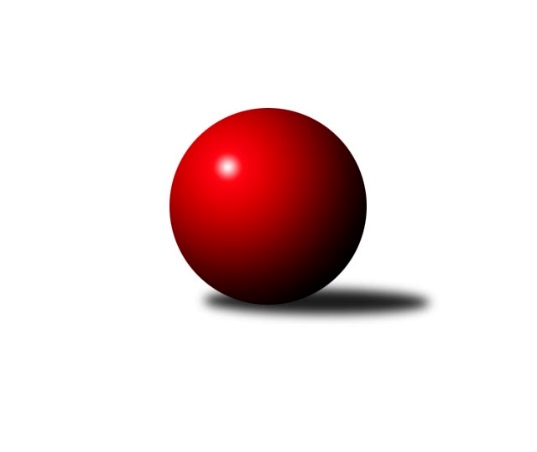 Č.6Ročník 2019/2020	20.10.2019 1. KLM 2019/2020Statistika 6. kolaTabulka družstev:		družstvo	záp	výh	rem	proh	skore	sety	průměr	body	plné	dorážka	chyby	1.	KK Zábřeh	6	5	0	1	33.0 : 15.0 	(80.5 : 63.5)	3412	10	2233	1179	16.5	2.	KK Slovan Rosice	6	5	0	1	31.0 : 17.0 	(78.5 : 65.5)	3453	10	2269	1184	15.5	3.	TJ Centropen Dačice	6	5	0	1	31.0 : 17.0 	(74.5 : 69.5)	3473	10	2279	1194	11.8	4.	KK Vyškov	6	3	1	2	27.0 : 21.0 	(78.0 : 66.0)	3518	7	2316	1201	20.8	5.	TJ Valašské Meziříčí	6	3	1	2	27.0 : 21.0 	(76.5 : 67.5)	3427	7	2253	1174	17.5	6.	KK Lokomotiva Tábor	7	3	1	3	31.0 : 25.0 	(91.5 : 76.5)	3382	7	2249	1133	19.7	7.	TJ Lokomotiva Trutnov	6	3	0	3	27.0 : 21.0 	(70.5 : 73.5)	3436	6	2251	1185	13.7	8.	TJ Třebíč	6	2	2	2	22.0 : 26.0 	(74.5 : 69.5)	3404	6	2253	1152	18.5	9.	TJ Loko České Velenice	6	2	1	3	22.0 : 26.0 	(68.0 : 76.0)	3425	5	2239	1187	19.7	10.	CB Dobřany Klokani	7	1	1	5	19.0 : 37.0 	(72.0 : 96.0)	3378	3	2239	1140	22.3	11.	SKK Hořice	6	1	0	5	12.0 : 36.0 	(57.5 : 86.5)	3389	2	2249	1140	17.7	12.	KK Hvězda Trnovany	6	0	1	5	14.0 : 34.0 	(66.0 : 78.0)	3259	1	2169	1090	25.5Tabulka doma:		družstvo	záp	výh	rem	proh	skore	sety	průměr	body	maximum	minimum	1.	TJ Centropen Dačice	4	3	0	1	19.0 : 13.0 	(45.5 : 50.5)	3475	6	3519	3397	2.	TJ Loko České Velenice	4	2	1	1	17.0 : 15.0 	(48.0 : 48.0)	3563	5	3621	3493	3.	KK Zábřeh	2	2	0	0	13.0 : 3.0 	(31.5 : 16.5)	3430	4	3453	3407	4.	KK Slovan Rosice	2	2	0	0	12.0 : 4.0 	(26.5 : 21.5)	3392	4	3408	3375	5.	TJ Lokomotiva Trutnov	3	2	0	1	15.0 : 9.0 	(36.5 : 35.5)	3412	4	3448	3392	6.	KK Lokomotiva Tábor	4	2	0	2	18.0 : 14.0 	(54.5 : 41.5)	3346	4	3422	3299	7.	KK Vyškov	3	1	1	1	13.0 : 11.0 	(38.0 : 34.0)	3422	3	3465	3369	8.	TJ Třebíč	3	1	1	1	11.0 : 13.0 	(38.0 : 34.0)	3394	3	3476	3350	9.	CB Dobřany Klokani	3	1	0	2	13.0 : 11.0 	(40.5 : 31.5)	3575	2	3622	3530	10.	TJ Valašské Meziříčí	3	1	0	2	11.0 : 13.0 	(37.0 : 35.0)	3470	2	3544	3412	11.	KK Hvězda Trnovany	4	0	1	3	11.0 : 21.0 	(44.5 : 51.5)	3336	1	3426	3228	12.	SKK Hořice	2	0	0	2	3.0 : 13.0 	(18.5 : 29.5)	3301	0	3348	3253Tabulka venku:		družstvo	záp	výh	rem	proh	skore	sety	průměr	body	maximum	minimum	1.	KK Zábřeh	4	3	0	1	20.0 : 12.0 	(49.0 : 47.0)	3408	6	3493	3345	2.	KK Slovan Rosice	4	3	0	1	19.0 : 13.0 	(52.0 : 44.0)	3468	6	3634	3393	3.	TJ Valašské Meziříčí	3	2	1	0	16.0 : 8.0 	(39.5 : 32.5)	3413	5	3429	3404	4.	TJ Centropen Dačice	2	2	0	0	12.0 : 4.0 	(29.0 : 19.0)	3473	4	3493	3452	5.	KK Vyškov	3	2	0	1	14.0 : 10.0 	(40.0 : 32.0)	3549	4	3573	3535	6.	KK Lokomotiva Tábor	3	1	1	1	13.0 : 11.0 	(37.0 : 35.0)	3394	3	3530	3257	7.	TJ Třebíč	3	1	1	1	11.0 : 13.0 	(36.5 : 35.5)	3408	3	3466	3369	8.	TJ Lokomotiva Trutnov	3	1	0	2	12.0 : 12.0 	(34.0 : 38.0)	3444	2	3513	3382	9.	SKK Hořice	4	1	0	3	9.0 : 23.0 	(39.0 : 57.0)	3411	2	3504	3314	10.	CB Dobřany Klokani	4	0	1	3	6.0 : 26.0 	(31.5 : 64.5)	3329	1	3464	3244	11.	TJ Loko České Velenice	2	0	0	2	5.0 : 11.0 	(20.0 : 28.0)	3357	0	3364	3349	12.	KK Hvězda Trnovany	2	0	0	2	3.0 : 13.0 	(21.5 : 26.5)	3221	0	3276	3165Tabulka podzimní části:		družstvo	záp	výh	rem	proh	skore	sety	průměr	body	doma	venku	1.	KK Zábřeh	6	5	0	1	33.0 : 15.0 	(80.5 : 63.5)	3412	10 	2 	0 	0 	3 	0 	1	2.	KK Slovan Rosice	6	5	0	1	31.0 : 17.0 	(78.5 : 65.5)	3453	10 	2 	0 	0 	3 	0 	1	3.	TJ Centropen Dačice	6	5	0	1	31.0 : 17.0 	(74.5 : 69.5)	3473	10 	3 	0 	1 	2 	0 	0	4.	KK Vyškov	6	3	1	2	27.0 : 21.0 	(78.0 : 66.0)	3518	7 	1 	1 	1 	2 	0 	1	5.	TJ Valašské Meziříčí	6	3	1	2	27.0 : 21.0 	(76.5 : 67.5)	3427	7 	1 	0 	2 	2 	1 	0	6.	KK Lokomotiva Tábor	7	3	1	3	31.0 : 25.0 	(91.5 : 76.5)	3382	7 	2 	0 	2 	1 	1 	1	7.	TJ Lokomotiva Trutnov	6	3	0	3	27.0 : 21.0 	(70.5 : 73.5)	3436	6 	2 	0 	1 	1 	0 	2	8.	TJ Třebíč	6	2	2	2	22.0 : 26.0 	(74.5 : 69.5)	3404	6 	1 	1 	1 	1 	1 	1	9.	TJ Loko České Velenice	6	2	1	3	22.0 : 26.0 	(68.0 : 76.0)	3425	5 	2 	1 	1 	0 	0 	2	10.	CB Dobřany Klokani	7	1	1	5	19.0 : 37.0 	(72.0 : 96.0)	3378	3 	1 	0 	2 	0 	1 	3	11.	SKK Hořice	6	1	0	5	12.0 : 36.0 	(57.5 : 86.5)	3389	2 	0 	0 	2 	1 	0 	3	12.	KK Hvězda Trnovany	6	0	1	5	14.0 : 34.0 	(66.0 : 78.0)	3259	1 	0 	1 	3 	0 	0 	2Tabulka jarní části:		družstvo	záp	výh	rem	proh	skore	sety	průměr	body	doma	venku	1.	TJ Loko České Velenice	0	0	0	0	0.0 : 0.0 	(0.0 : 0.0)	0	0 	0 	0 	0 	0 	0 	0 	2.	KK Lokomotiva Tábor	0	0	0	0	0.0 : 0.0 	(0.0 : 0.0)	0	0 	0 	0 	0 	0 	0 	0 	3.	TJ Lokomotiva Trutnov	0	0	0	0	0.0 : 0.0 	(0.0 : 0.0)	0	0 	0 	0 	0 	0 	0 	0 	4.	CB Dobřany Klokani	0	0	0	0	0.0 : 0.0 	(0.0 : 0.0)	0	0 	0 	0 	0 	0 	0 	0 	5.	KK Vyškov	0	0	0	0	0.0 : 0.0 	(0.0 : 0.0)	0	0 	0 	0 	0 	0 	0 	0 	6.	KK Hvězda Trnovany	0	0	0	0	0.0 : 0.0 	(0.0 : 0.0)	0	0 	0 	0 	0 	0 	0 	0 	7.	SKK Hořice	0	0	0	0	0.0 : 0.0 	(0.0 : 0.0)	0	0 	0 	0 	0 	0 	0 	0 	8.	KK Zábřeh	0	0	0	0	0.0 : 0.0 	(0.0 : 0.0)	0	0 	0 	0 	0 	0 	0 	0 	9.	TJ Valašské Meziříčí	0	0	0	0	0.0 : 0.0 	(0.0 : 0.0)	0	0 	0 	0 	0 	0 	0 	0 	10.	TJ Centropen Dačice	0	0	0	0	0.0 : 0.0 	(0.0 : 0.0)	0	0 	0 	0 	0 	0 	0 	0 	11.	KK Slovan Rosice	0	0	0	0	0.0 : 0.0 	(0.0 : 0.0)	0	0 	0 	0 	0 	0 	0 	0 	12.	TJ Třebíč	0	0	0	0	0.0 : 0.0 	(0.0 : 0.0)	0	0 	0 	0 	0 	0 	0 	0 Zisk bodů pro družstvo:		jméno hráče	družstvo	body	zápasy	v %	dílčí body	sety	v %	1.	Petr Chval 	KK Lokomotiva Tábor 	6.0	/	7	(86%)	18.5	/	28	(66%)	2.	Martin Sitta 	KK Zábřeh 	6.0	/	6	(100%)	16.0	/	24	(67%)	3.	Marek Žoudlík 	TJ Lokomotiva Trutnov  	6.0	/	6	(100%)	15.0	/	24	(63%)	4.	Ondřej Ševela 	KK Vyškov 	5.0	/	6	(83%)	17.0	/	24	(71%)	5.	David Kášek 	KK Lokomotiva Tábor 	5.0	/	7	(71%)	16.5	/	28	(59%)	6.	Josef Touš 	KK Vyškov 	5.0	/	6	(83%)	15.0	/	24	(63%)	7.	Robert Pevný 	TJ Třebíč 	5.0	/	6	(83%)	14.0	/	24	(58%)	8.	Branislav Černuška 	TJ Loko České Velenice 	5.0	/	6	(83%)	14.0	/	24	(58%)	9.	Jan Mecerod 	KK Slovan Rosice 	5.0	/	6	(83%)	14.0	/	24	(58%)	10.	Marek Plšek 	TJ Lokomotiva Trutnov  	5.0	/	5	(100%)	13.0	/	20	(65%)	11.	Lukáš Doubrava 	CB Dobřany Klokani 	4.0	/	7	(57%)	18.0	/	28	(64%)	12.	Marek Ollinger 	KK Zábřeh 	4.0	/	6	(67%)	16.0	/	24	(67%)	13.	Milan Stránský 	KK Hvězda Trnovany 	4.0	/	6	(67%)	15.0	/	24	(63%)	14.	Martin Pejčoch 	CB Dobřany Klokani 	4.0	/	6	(67%)	14.5	/	24	(60%)	15.	Zdeněk Dvořák 	TJ Loko České Velenice 	4.0	/	6	(67%)	14.0	/	24	(58%)	16.	Zdeněk Švub 	KK Zábřeh 	4.0	/	6	(67%)	14.0	/	24	(58%)	17.	Dalibor Jandík 	TJ Valašské Meziříčí 	4.0	/	6	(67%)	13.5	/	24	(56%)	18.	Mojmír Holec 	TJ Centropen Dačice 	4.0	/	5	(80%)	13.0	/	20	(65%)	19.	Josef Sitta 	KK Zábřeh 	4.0	/	5	(80%)	13.0	/	20	(65%)	20.	Karel Smažík 	KK Lokomotiva Tábor 	4.0	/	5	(80%)	13.0	/	20	(65%)	21.	Tomáš Cabák 	TJ Valašské Meziříčí 	4.0	/	5	(80%)	13.0	/	20	(65%)	22.	Jiří Němec 	TJ Centropen Dačice 	4.0	/	5	(80%)	13.0	/	20	(65%)	23.	Martin Hažva 	SKK Hořice 	4.0	/	6	(67%)	12.5	/	24	(52%)	24.	David Ryzák 	TJ Lokomotiva Trutnov  	4.0	/	5	(80%)	11.0	/	20	(55%)	25.	Radim Metelka 	TJ Valašské Meziříčí 	3.0	/	6	(50%)	17.0	/	24	(71%)	26.	Radim Čuřík 	KK Vyškov 	3.0	/	6	(50%)	14.5	/	24	(60%)	27.	Ondřej Touš 	TJ Loko České Velenice 	3.0	/	6	(50%)	14.0	/	24	(58%)	28.	Václav Rypel 	TJ Třebíč 	3.0	/	6	(50%)	14.0	/	24	(58%)	29.	Karel Novák 	TJ Centropen Dačice 	3.0	/	6	(50%)	13.0	/	24	(54%)	30.	Roman Straka 	TJ Lokomotiva Trutnov  	3.0	/	6	(50%)	12.5	/	24	(52%)	31.	Petr Bystřický 	KK Lokomotiva Tábor 	3.0	/	5	(60%)	12.0	/	20	(60%)	32.	Lukáš Vik 	TJ Třebíč 	3.0	/	6	(50%)	12.0	/	24	(50%)	33.	Pavel Jedlička 	KK Hvězda Trnovany 	3.0	/	6	(50%)	12.0	/	24	(50%)	34.	Jiří Vejvara 	TJ Lokomotiva Trutnov  	3.0	/	6	(50%)	12.0	/	24	(50%)	35.	Ladislav Takáč 	KK Lokomotiva Tábor 	3.0	/	7	(43%)	12.0	/	28	(43%)	36.	Tomáš Dražil 	KK Zábřeh 	3.0	/	5	(60%)	11.5	/	20	(58%)	37.	Tomáš Maroušek 	TJ Loko České Velenice 	3.0	/	5	(60%)	11.0	/	20	(55%)	38.	Dalibor Matyáš 	KK Slovan Rosice 	3.0	/	5	(60%)	10.5	/	20	(53%)	39.	Josef Fišer ml. 	CB Dobřany Klokani 	3.0	/	6	(50%)	10.5	/	24	(44%)	40.	Josef Brtník 	TJ Centropen Dačice 	3.0	/	5	(60%)	10.0	/	20	(50%)	41.	Vladimír Výrek 	TJ Valašské Meziříčí 	3.0	/	5	(60%)	10.0	/	20	(50%)	42.	Ivo Fabík 	KK Slovan Rosice 	3.0	/	5	(60%)	9.5	/	20	(48%)	43.	Pavel Kabelka 	TJ Centropen Dačice 	3.0	/	4	(75%)	9.0	/	16	(56%)	44.	Jan Vařák 	KK Slovan Rosice 	3.0	/	3	(100%)	8.5	/	12	(71%)	45.	Jiří Zemek 	KK Slovan Rosice 	3.0	/	3	(100%)	8.0	/	12	(67%)	46.	Michal Juroška 	TJ Valašské Meziříčí 	3.0	/	4	(75%)	8.0	/	16	(50%)	47.	Adam Palko 	KK Slovan Rosice 	2.0	/	6	(33%)	13.0	/	24	(54%)	48.	Bořivoj Jelínek 	KK Lokomotiva Tábor 	2.0	/	4	(50%)	10.5	/	16	(66%)	49.	Mojmír Novotný 	TJ Třebíč 	2.0	/	4	(50%)	10.0	/	16	(63%)	50.	Jaromír Šklíba 	SKK Hořice 	2.0	/	5	(40%)	10.0	/	20	(50%)	51.	Jiří Axman 	KK Slovan Rosice 	2.0	/	5	(40%)	10.0	/	20	(50%)	52.	Martin Kamenický 	SKK Hořice 	2.0	/	5	(40%)	9.0	/	20	(45%)	53.	Petr Žahourek 	TJ Centropen Dačice 	2.0	/	5	(40%)	8.0	/	20	(40%)	54.	Dalibor Lang 	TJ Třebíč 	2.0	/	5	(40%)	8.0	/	20	(40%)	55.	Jiří Flídr 	KK Zábřeh 	2.0	/	6	(33%)	8.0	/	24	(33%)	56.	Michal Šneberger 	CB Dobřany Klokani 	2.0	/	7	(29%)	7.5	/	28	(27%)	57.	Filip Kordula 	KK Vyškov 	2.0	/	5	(40%)	7.0	/	20	(35%)	58.	Miloslav Vik 	TJ Třebíč 	2.0	/	3	(67%)	6.5	/	12	(54%)	59.	Martin Provazník 	CB Dobřany Klokani 	2.0	/	2	(100%)	6.0	/	8	(75%)	60.	Jaroslav Mihál 	KK Lokomotiva Tábor 	2.0	/	4	(50%)	6.0	/	16	(38%)	61.	Miroslav Náhlovský 	KK Hvězda Trnovany 	1.0	/	6	(17%)	11.5	/	24	(48%)	62.	Petr Pevný 	KK Vyškov 	1.0	/	4	(25%)	9.0	/	16	(56%)	63.	Radek Kroupa 	SKK Hořice 	1.0	/	6	(17%)	9.0	/	24	(38%)	64.	Matouš Krajzinger 	TJ Valašské Meziříčí 	1.0	/	5	(20%)	8.0	/	20	(40%)	65.	Ladislav Chmel 	TJ Loko České Velenice 	1.0	/	6	(17%)	7.5	/	24	(31%)	66.	Roman Voráček 	KK Hvězda Trnovany 	1.0	/	3	(33%)	7.0	/	12	(58%)	67.	Martin Bartoníček 	SKK Hořice 	1.0	/	4	(25%)	6.5	/	16	(41%)	68.	Kamil Nestrojil 	TJ Třebíč 	1.0	/	2	(50%)	6.0	/	8	(75%)	69.	Daniel Šefr 	TJ Valašské Meziříčí 	1.0	/	3	(33%)	6.0	/	12	(50%)	70.	Jiří Trávníček 	KK Vyškov 	1.0	/	2	(50%)	5.5	/	8	(69%)	71.	Vlastimil Zeman 	CB Dobřany Klokani 	1.0	/	5	(20%)	5.0	/	20	(25%)	72.	Martin Bergerhof 	KK Hvězda Trnovany 	1.0	/	2	(50%)	4.0	/	8	(50%)	73.	Radek Mach 	KK Hvězda Trnovany 	1.0	/	1	(100%)	3.5	/	4	(88%)	74.	Roman Pivoňka 	CB Dobřany Klokani 	1.0	/	1	(100%)	3.0	/	4	(75%)	75.	Zdeněk Pospíchal 	TJ Centropen Dačice 	1.0	/	1	(100%)	2.0	/	4	(50%)	76.	Vojtěch Tulka 	SKK Hořice 	0.0	/	6	(0%)	7.0	/	24	(29%)	77.	Zbyněk Dvořák 	TJ Loko České Velenice 	0.0	/	6	(0%)	5.5	/	24	(23%)	78.	Luděk Rychlovský 	KK Vyškov 	0.0	/	4	(0%)	5.0	/	16	(31%)	79.	Zdeněk Kandl 	KK Hvězda Trnovany 	0.0	/	4	(0%)	5.0	/	16	(31%)	80.	Daniel Malý 	TJ Třebíč 	0.0	/	3	(0%)	4.0	/	12	(33%)	81.	Jiří Baloun 	CB Dobřany Klokani 	0.0	/	4	(0%)	4.0	/	16	(25%)	82.	Vlastimil Zeman ml. 	CB Dobřany Klokani 	0.0	/	3	(0%)	3.5	/	12	(29%)	83.	Ondřej Černý 	SKK Hořice 	0.0	/	3	(0%)	3.5	/	12	(29%)	84.	Daniel Kovář 	TJ Centropen Dačice 	0.0	/	4	(0%)	3.5	/	16	(22%)	85.	Jiří Novotný 	TJ Loko České Velenice 	0.0	/	1	(0%)	2.0	/	4	(50%)	86.	Petr Kubita 	KK Hvězda Trnovany 	0.0	/	1	(0%)	2.0	/	4	(50%)	87.	Martin Vološčuk 	KK Zábřeh 	0.0	/	1	(0%)	1.0	/	4	(25%)	88.	Václav Švub 	KK Zábřeh 	0.0	/	1	(0%)	1.0	/	4	(25%)	89.	Michal Rolf 	TJ Lokomotiva Trutnov  	0.0	/	1	(0%)	1.0	/	4	(25%)	90.	Vratislav Kubita 	KK Hvězda Trnovany 	0.0	/	1	(0%)	1.0	/	4	(25%)	91.	Milan Vrabec 	CB Dobřany Klokani 	0.0	/	1	(0%)	0.0	/	4	(0%)Průměry na kuželnách:		kuželna	průměr	plné	dorážka	chyby	výkon na hráče	1.	CB Dobřany, 1-4	3567	2338	1229	17.7	(594.5)	2.	České Velenice, 1-4	3536	2312	1223	18.3	(589.5)	3.	TJ Valašské Meziříčí, 1-4	3473	2295	1177	17.3	(578.8)	4.	TJ Centropen Dačice, 1-4	3444	2253	1190	14.5	(574.0)	5.	Trutnov, 1-4	3409	2239	1170	14.5	(568.3)	6.	TJ Třebíč, 1-4	3407	2221	1185	13.2	(567.9)	7.	KK Vyškov, 1-4	3382	2261	1121	20.0	(563.8)	8.	Duchcov, 1-4	3363	2229	1134	23.3	(560.5)	9.	SKK Hořice, 1-4	3359	2242	1116	21.0	(559.9)	10.	KK Zábřeh, 1-4	3354	2202	1152	20.8	(559.1)	11.	KK Slovan Rosice, 1-4	3351	2219	1131	17.8	(558.5)	12.	Tábor, 1-4	3334	2210	1124	20.0	(555.8)Nejlepší výkony na kuželnách:CB Dobřany, 1-4KK Slovan Rosice	3634	1. kolo	Lukáš Doubrava 	CB Dobřany Klokani	672	1. koloCB Dobřany Klokani	3622	3. kolo	Jan Mecerod 	KK Slovan Rosice	664	1. koloCB Dobřany Klokani	3573	1. kolo	Jiří Zemek 	KK Slovan Rosice	647	1. koloKK Vyškov	3540	5. kolo	Radim Čuřík 	KK Vyškov	646	5. koloCB Dobřany Klokani	3530	5. kolo	Martin Provazník 	CB Dobřany Klokani	634	3. koloSKK Hořice	3504	3. kolo	Lukáš Doubrava 	CB Dobřany Klokani	629	3. kolo		. kolo	Martin Provazník 	CB Dobřany Klokani	610	5. kolo		. kolo	Vlastimil Zeman ml. 	CB Dobřany Klokani	609	5. kolo		. kolo	Michal Šneberger 	CB Dobřany Klokani	605	1. kolo		. kolo	Ondřej Ševela 	KK Vyškov	605	5. koloČeské Velenice, 1-4TJ Loko České Velenice	3621	4. kolo	Zdeněk Dvořák 	TJ Loko České Velenice	676	4. koloTJ Loko České Velenice	3579	6. kolo	Zdeněk Dvořák 	TJ Loko České Velenice	637	3. koloTJ Loko České Velenice	3557	1. kolo	Ondřej Touš 	TJ Loko České Velenice	633	6. koloKK Vyškov	3535	1. kolo	Branislav Černuška 	TJ Loko České Velenice	626	1. koloKK Lokomotiva Tábor	3530	6. kolo	Zdeněk Dvořák 	TJ Loko České Velenice	623	6. koloTJ Lokomotiva Trutnov 	3513	3. kolo	Petr Chval 	KK Lokomotiva Tábor	620	6. koloTJ Loko České Velenice	3493	3. kolo	Roman Straka 	TJ Lokomotiva Trutnov 	619	3. koloTJ Třebíč	3466	4. kolo	Zdeněk Dvořák 	TJ Loko České Velenice	613	1. kolo		. kolo	Bořivoj Jelínek 	KK Lokomotiva Tábor	612	6. kolo		. kolo	Josef Touš 	KK Vyškov	609	1. koloTJ Valašské Meziříčí, 1-4KK Vyškov	3573	3. kolo	Tomáš Cabák 	TJ Valašské Meziříčí	638	1. koloTJ Valašské Meziříčí	3544	3. kolo	Radek Kroupa 	SKK Hořice	635	1. koloSKK Hořice	3492	1. kolo	Tomáš Cabák 	TJ Valašské Meziříčí	635	3. koloTJ Valašské Meziříčí	3453	1. kolo	Ondřej Ševela 	KK Vyškov	633	3. koloTJ Valašské Meziříčí	3412	5. kolo	Radim Čuřík 	KK Vyškov	622	3. koloTJ Loko České Velenice	3364	5. kolo	Branislav Černuška 	TJ Loko České Velenice	610	5. kolo		. kolo	Dalibor Jandík 	TJ Valašské Meziříčí	608	3. kolo		. kolo	Tomáš Cabák 	TJ Valašské Meziříčí	604	5. kolo		. kolo	Martin Kamenický 	SKK Hořice	602	1. kolo		. kolo	Filip Kordula 	KK Vyškov	597	3. koloTJ Centropen Dačice, 1-4TJ Centropen Dačice	3519	6. kolo	Martin Pejčoch 	CB Dobřany Klokani	652	6. koloTJ Centropen Dačice	3494	2. kolo	Mojmír Holec 	TJ Centropen Dačice	641	2. koloTJ Centropen Dačice	3489	1. kolo	Mojmír Holec 	TJ Centropen Dačice	631	6. koloCB Dobřany Klokani	3464	6. kolo	Tomáš Maroušek 	TJ Loko České Velenice	627	2. koloTJ Lokomotiva Trutnov 	3437	1. kolo	Mojmír Holec 	TJ Centropen Dačice	615	1. koloTJ Valašské Meziříčí	3404	4. kolo	Petr Žahourek 	TJ Centropen Dačice	613	6. koloTJ Centropen Dačice	3397	4. kolo	Josef Brtník 	TJ Centropen Dačice	613	4. koloTJ Loko České Velenice	3349	2. kolo	David Ryzák 	TJ Lokomotiva Trutnov 	609	1. kolo		. kolo	Marek Žoudlík 	TJ Lokomotiva Trutnov 	605	1. kolo		. kolo	Karel Novák 	TJ Centropen Dačice	603	1. koloTrutnov, 1-4KK Zábřeh	3493	4. kolo	Roman Straka 	TJ Lokomotiva Trutnov 	633	6. koloTJ Lokomotiva Trutnov 	3448	6. kolo	Josef Sitta 	KK Zábřeh	628	4. koloTJ Lokomotiva Trutnov 	3396	2. kolo	Martin Sitta 	KK Zábřeh	615	4. koloKK Slovan Rosice	3393	2. kolo	David Ryzák 	TJ Lokomotiva Trutnov 	615	2. koloTJ Lokomotiva Trutnov 	3392	4. kolo	Marek Plšek 	TJ Lokomotiva Trutnov 	598	6. koloSKK Hořice	3335	6. kolo	Marek Plšek 	TJ Lokomotiva Trutnov 	597	4. kolo		. kolo	Adam Palko 	KK Slovan Rosice	592	2. kolo		. kolo	Jan Mecerod 	KK Slovan Rosice	587	2. kolo		. kolo	Jiří Vejvara 	TJ Lokomotiva Trutnov 	587	6. kolo		. kolo	Roman Straka 	TJ Lokomotiva Trutnov 	586	2. koloTJ Třebíč, 1-4TJ Třebíč	3476	5. kolo	Jiří Němec 	TJ Centropen Dačice	615	3. koloTJ Centropen Dačice	3452	3. kolo	Václav Rypel 	TJ Třebíč	612	5. koloTJ Valašské Meziříčí	3429	6. kolo	Tomáš Cabák 	TJ Valašské Meziříčí	610	6. koloTJ Lokomotiva Trutnov 	3382	5. kolo	Miloslav Vik 	TJ Třebíč	605	3. koloTJ Třebíč	3355	6. kolo	Dalibor Jandík 	TJ Valašské Meziříčí	602	6. koloTJ Třebíč	3350	3. kolo	Mojmír Holec 	TJ Centropen Dačice	599	3. kolo		. kolo	Petr Žahourek 	TJ Centropen Dačice	594	3. kolo		. kolo	Lukáš Vik 	TJ Třebíč	587	3. kolo		. kolo	Lukáš Vik 	TJ Třebíč	586	5. kolo		. kolo	Marek Žoudlík 	TJ Lokomotiva Trutnov 	585	5. koloKK Vyškov, 1-4KK Vyškov	3465	4. kolo	Ondřej Ševela 	KK Vyškov	640	2. koloKK Vyškov	3432	2. kolo	Jiří Zemek 	KK Slovan Rosice	623	6. koloKK Slovan Rosice	3404	6. kolo	Adam Palko 	KK Slovan Rosice	606	6. koloKK Vyškov	3369	6. kolo	Ondřej Ševela 	KK Vyškov	598	4. koloTJ Třebíč	3369	2. kolo	Petr Pevný 	KK Vyškov	593	4. koloKK Lokomotiva Tábor	3257	4. kolo	Mojmír Novotný 	TJ Třebíč	590	2. kolo		. kolo	Josef Touš 	KK Vyškov	587	4. kolo		. kolo	Ondřej Ševela 	KK Vyškov	587	6. kolo		. kolo	Jan Mecerod 	KK Slovan Rosice	587	6. kolo		. kolo	Robert Pevný 	TJ Třebíč	583	2. koloDuchcov, 1-4KK Hvězda Trnovany	3426	4. kolo	Milan Stránský 	KK Hvězda Trnovany	634	4. koloTJ Valašské Meziříčí	3406	2. kolo	Radim Metelka 	TJ Valašské Meziříčí	618	2. koloKK Zábřeh	3405	6. kolo	Lukáš Vik 	TJ Třebíč	616	1. koloTJ Třebíč	3389	1. kolo	Milan Stránský 	KK Hvězda Trnovany	609	1. koloKK Hvězda Trnovany	3368	1. kolo	Václav Rypel 	TJ Třebíč	591	1. koloCB Dobřany Klokani	3361	4. kolo	Josef Sitta 	KK Zábřeh	591	6. koloKK Hvězda Trnovany	3323	2. kolo	Marek Ollinger 	KK Zábřeh	590	6. koloKK Hvězda Trnovany	3228	6. kolo	Pavel Jedlička 	KK Hvězda Trnovany	590	4. kolo		. kolo	Dalibor Jandík 	TJ Valašské Meziříčí	589	2. kolo		. kolo	Zdeněk Švub 	KK Zábřeh	583	6. koloSKK Hořice, 1-4KK Slovan Rosice	3442	4. kolo	Karel Smažík 	KK Lokomotiva Tábor	594	2. koloKK Lokomotiva Tábor	3395	2. kolo	Jan Vařák 	KK Slovan Rosice	594	4. koloSKK Hořice	3348	4. kolo	Jan Mecerod 	KK Slovan Rosice	591	4. koloSKK Hořice	3253	2. kolo	Jaromír Šklíba 	SKK Hořice	589	4. kolo		. kolo	Martin Kamenický 	SKK Hořice	584	4. kolo		. kolo	Petr Bystřický 	KK Lokomotiva Tábor	581	2. kolo		. kolo	Petr Chval 	KK Lokomotiva Tábor	580	2. kolo		. kolo	Adam Palko 	KK Slovan Rosice	568	4. kolo		. kolo	Ivo Fabík 	KK Slovan Rosice	567	4. kolo		. kolo	Jiří Axman 	KK Slovan Rosice	562	4. koloKK Zábřeh, 1-4KK Zábřeh	3453	2. kolo	Martin Sitta 	KK Zábřeh	625	5. koloKK Zábřeh	3407	5. kolo	Josef Sitta 	KK Zábřeh	605	2. koloSKK Hořice	3314	5. kolo	Martin Hažva 	SKK Hořice	586	5. koloCB Dobřany Klokani	3244	2. kolo	Tomáš Dražil 	KK Zábřeh	585	2. kolo		. kolo	Martin Sitta 	KK Zábřeh	575	2. kolo		. kolo	Marek Ollinger 	KK Zábřeh	574	2. kolo		. kolo	Marek Ollinger 	KK Zábřeh	572	5. kolo		. kolo	Zdeněk Švub 	KK Zábřeh	571	2. kolo		. kolo	Martin Kamenický 	SKK Hořice	570	5. kolo		. kolo	Jiří Baloun 	CB Dobřany Klokani	568	2. koloKK Slovan Rosice, 1-4KK Slovan Rosice	3408	3. kolo	Jan Mecerod 	KK Slovan Rosice	613	3. koloKK Slovan Rosice	3375	5. kolo	Ivo Fabík 	KK Slovan Rosice	583	5. koloKK Zábřeh	3345	3. kolo	Milan Stránský 	KK Hvězda Trnovany	580	5. koloKK Hvězda Trnovany	3276	5. kolo	Martin Sitta 	KK Zábřeh	572	3. kolo		. kolo	Adam Palko 	KK Slovan Rosice	568	3. kolo		. kolo	Dalibor Matyáš 	KK Slovan Rosice	568	3. kolo		. kolo	Ivo Fabík 	KK Slovan Rosice	568	3. kolo		. kolo	Jiří Zemek 	KK Slovan Rosice	568	5. kolo		. kolo	Adam Palko 	KK Slovan Rosice	566	5. kolo		. kolo	Miroslav Náhlovský 	KK Hvězda Trnovany	563	5. koloTábor, 1-4TJ Centropen Dačice	3493	5. kolo	Karel Novák 	TJ Centropen Dačice	620	5. koloKK Zábřeh	3389	1. kolo	Petr Chval 	KK Lokomotiva Tábor	603	1. koloKK Lokomotiva Tábor	3355	1. kolo	Martin Sitta 	KK Zábřeh	590	1. koloKK Lokomotiva Tábor	3306	5. kolo	Jiří Němec 	TJ Centropen Dačice	590	5. koloKK Lokomotiva Tábor	3299	3. kolo	David Kášek 	KK Lokomotiva Tábor	589	5. koloKK Hvězda Trnovany	3165	3. kolo	Petr Chval 	KK Lokomotiva Tábor	587	5. kolo		. kolo	Tomáš Dražil 	KK Zábřeh	586	1. kolo		. kolo	David Kášek 	KK Lokomotiva Tábor	584	1. kolo		. kolo	Mojmír Holec 	TJ Centropen Dačice	583	5. kolo		. kolo	Pavel Jedlička 	KK Hvězda Trnovany	581	3. koloČetnost výsledků:	8.0 : 0.0	1x	7.0 : 1.0	4x	6.0 : 2.0	5x	5.0 : 3.0	6x	4.0 : 4.0	4x	3.0 : 5.0	5x	2.0 : 6.0	10x	1.0 : 7.0	1x